Samodzielny Publiczny Zakład Opieki Zdrowotnej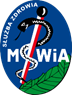 Ministerstwa Spraw Wewnętrznych i Administracji we Wrocławiuul. Ołbińska 32, 50 – 233 Wrocław Wrocław, dn. 20.09.2023r. Sygnatura postępowania: ZZ-ZP-2375 – 23/23             Dot.: przetargu nieograniczonego na dostawę środków dezynfekcyjnych w podziale na zadaniaWYJAŚNIENIA TREŚCI SWZDziałając na podstawie art. 135 ust.2 i 137 ust.1 ustawy Prawo zamówień publicznych z dnia 11 września 2019r. ( t.j.: Dz. U. z 2022 poz.1710 ze zm.), Samodzielny Publiczny Zakład Opieki Zdrowotnej Ministerstwa Spraw Wewnętrznych i Administracji we Wrocławiu zawiadamia, że wpłynął wniosek o wyjaśnienie treści specyfikacji warunków zamówienia dotyczący ww. postępowania:Pytanie nr 1Zadanie 9Prosimy o dopuszczenie: Myjki w formie rękawicy wykonanej z poliestrowej włókniny o gramaturze 50g/m2. Rękawica nasączona mydłem dermatologicznym. Produkt pozbawiony lateksu, o neutralnym pH=5,5. Wymiary 17x24cm. Produkt zgodnie z wymaganiami ISO 22716:2007 oraz ISO 9001:2015. 1op. 50 szt. Odpowiedź na pytanie nr 1: Zamawiający dopuszcza nie wymaga.Pytanie nr 2 Dotyczy Zadania nr 2Poz. 1 - Czy Zamawiający wyrazi zgodę na zaoferowanie gotowych do użycia chusteczek przeznaczonych do dezynfekcji powierzchni oraz wyrobów medycznych odpornych na działanie alkoholu,  na bazie etanolu (70g), o wymiarach 13x19 cm, konfekcjonowanych w tuby z możliwością wymiany wkładów, zawierające 100 chusteczek? Spektrum działania: B, F (C. albicans, A. brasiliensis), Tbc (M. terrae, M. avium), V (Rota, Vaccinia, HIV, HBV, HCV, Noro, Adeno) w czasie do 1 min.. Możliwość rozszerzenia spektrum o wirus Polio. Możliwość użycia w pionie żywieniowym. Wyrób medyczny kl. IIA. Spełnia pozostałe wymagania SWZ.Odpowiedź na pytanie nr 2Zamawiający nie dopuszcza. Opis ma być zgodny z SWZ.Pytanie nr 3Dotyczy Zadania nr 2Poz. 2 - Czy Zamawiający dopuści do oceny chusteczki przeznaczone do mycia i dezynfekcji delikatnych powierzchni, w tym głowic USG, inkubatorów, ekranów, sprzętu medycznego z tworzyw sztucznych, sprzętu rehabilitacyjnego z minimalną zawartością alkoholi (2,6%), działające na B (EN 13727, EN 14561), MRSA (EN 14561), F  (EN 113624, EN 14562)– 5 min., V (EN 14476 - HBV, HCV, Adeno, Noro, Polyoma, Corona, HSV, VRS, H1N1) – w czasie 1 min., M. terrae (EN 14348, EN 14563) – 15 min., o wymiarach 13x19 cm, konfekcjonowanych w tuby z możliwością wymiany wkładów, zawierające 100 chusteczek? Śladowa zawartość alkoholi nie szkodzi delikatnym powierzchniom, dodana jest w celu szybszego odparowania preparatu z dezynfekowanej powierzchni, zapobiega powstawaniu smug i rozmazywaniu się preparatu. Skład: < 5% niejonowe środki powierzchniowo-czynne;chlorek benzalkonium, etanol, propan-2-ol, kompozycja zapachowa (w tym limonka).Odpowiedź na pytanie nr 3Zamawiający nie dopuszcza. Opis ma być zgodny z SWZ.Pytanie nr 4Dotyczy Zadania nr 2Poz. 3 - Czy Zamawiający wyrazi zgodę na zaoferowanie preparatu na bazie czwartorzędowych związków amoniowych, chlorków, o spektrum działania B, F (C. albicans), Tbc, V (HIV, HBV, HCV, Vaccinia, BVDV, Rota)- czas działania 15 min. w stężeniu 0,5% z możliwością poszerzenia spektrum o wirus Adeno, Noro, o statusie produktu biobójczego? Badania wg EN 14885 w tym, B (EN 13727), F (EN 13624, EN 13697), Tbc (EN 14348), V (EN 14476, RKI/DVV). Posiada opinię Famed oraz oświadczenie producenta o możliwości używania w obecności pacjentów na oddziałach położniczo-ginekologicznych i noworodkowych w miejsce opinii CZD. Spełnia pozostałe wymagania SWZ.Odpowiedź na pytanie nr 4Zamawiający nie dopuszcza. Opis ma być zgodny z SWZ.Pytanie nr 5Dotyczy Zadania nr 2Poz. 5 - Czy Zamawiający wyrazi zgodę na zaoferowanie preparatu do mycia i dezynfekcji narzędzi, endoskopów oraz innych wyrobów medycznych o składzie chemicznym: czwartorzędowych związków amonu, inhibitory osadzania kamienia, kationowe i niejonowe związki powierzchniowo czynne, szerokie spektrum biobójcze w czasie 15 min: bakterie (EN13727, EN 14561) drożdżaki (EN 13624, EN 14562), prątki gruźlicy (EN 14348, EN 14563), wirusy (EN 14476 - HIV, HCV, HBV, Herpes, EN-17111 – Vaccinia (Corona)), usuwający biofilm i zapobiegjący jego powstawaniu, o wymaganej kompatybilności materiałowej? Konfekcjonowany w op. 1L i 5L.Odpowiedź na pytanie nr 5Zamawiający nie dopuszcza. Opis ma być zgodny z SWZ.Pytanie nr 6Dotyczy Zadania nr 2Poz. 5 – Prosimy o wskazanie wymaganej pojemności preparatu.Odpowiedź na pytanie nr 6Jest to 1L.Pytanie nr 7Czy Zamawiający zastąpi w § 9 ust. 2 wartości „ 60 %” wartością „35 %” ?Odpowiedź na pytanie nr 7 Zapisy SWZ bez zmianPytanie nr 8 Czy Zamawiający dopuszcza zmianę § 14 poprzez dodanie zdania drugiego o treści:
„Przed wdaniem się w spór sądowy strony zobowiązują się do przeprowadzenia negocjacji w celu jego ugodowego załatwienia”.Odpowiedź na pytanie nr 8Zapisy SWZ bez zmianPytanie nr 9Zadanie nr 1, poz. 7W związku z wycofaniem preparatu opisanego w/w pozycji prosimy Zamawiającego o dopuszczenie do oceny preparatu w postaci pianki do mycia i dezynfekcji powierzchni na bazie nadtlenku wodoru. Spektrum działania B, F – do 5 min Tbc do 15 min, V (HIV, HBV, HCV, Adeno, Polyoma SV40, Rota) do 1 min. Opakowanie 750 ml. Odpowiedź na pytanie nr 9Zamawiający dopuszcza nie wymaga.Pytanie nr 10Zadanie nr 1, poz. 7W związku z wycofaniem preparatu opisanego w/w pozycji prosimy Zamawiającego o dopuszczenie do oceny preparatu w postaci pianki do mycia i dezynfekcji powierzchni na bazie chlorku didecylodimetyloamoniowego. Spektrum działania B, F, V (HIV, HBV, HCV Rota ) do 2 min, Tbc – 60 min, Adeno – 30 min. Opakowanie 750 ml. Odpowiedź na pytanie nr 10 Zamawiający nie dopuszcza.Pytanie nr 11Zadanie nr 1, poz. 8W związku z wycofaniem preparatu opisanego w/w pozycji w opakowaniu 100 ml prosimy Zamawiającego o dopuszczenie do oceny tego preparatu w opakowaniu 250 ml z odpowiednim przeliczeniem ilości do pełnych opakowań w górę. Pozostałe zapis SWZ bez zmian.Odpowiedź na pytanie nr 11Zamawiający dopuszcza. Po przeliczeniu powinno być: 1,6op. Po zaokrągleniu do pełnych opakować: 2 op.Pytanie nr 12Zadanie nr 1, poz. 9 W związku z wycofaniem preparatu opisanego w/w pozycji w opakowaniu 500 ml prosimy Zamawiającego o dopuszczenie do oceny tego preparatu w opakowaniu 250 ml z odpowiednim przeliczeniem ilości do pełnych opakowań w górę. Pozostałe zapis SWZ bez zmian.Odpowiedź na pytanie nr 12Zamawiający dopuszcza nie wymaga. Po przeliczeniu powinno być: 30op.Pytanie nr 13 Zadanie nr 3, poz. 4Prosimy Zamawiającego o dopuszczenie do zaoferowania w w/w pozycji preparatu w op. 500 ml spełniającego pozostałe zapisy SWZ. Odpowiedź na pytanie nr 13Zamawiający dopuszcza nie wymaga.Pytanie nr 14Zadanie nr 3, poz. 6W związku z wycofaniem rękawic opisanych w/w pozycji w opakowaniu 10 szt prosimy Zamawiającego o dopuszczenie do oceny tych rękawic w opakowaniu 8 szt z odpowiednim przeliczeniem ilości do pełnych opakowań w górę. Pozostałe zapis SWZ bez zmian.Odpowiedź na pytanie nr 14Zamawiający dopuszcza nie wymaga. Po przeliczeniu powinno być: 187 op.Pytanie nr 15Zadanie nr 4, poz. 1W związku z aktualizacją dokumentacji preparatu opisanego w/w pozycji prosimy Zamawiającego o dopuszczenie do oceny preparatu posiadającego w składzie min. alkokysylowane alkohole tłuszczowe, niejonowe związki powierzchniowo czynne, enzymy o  pH 11,0 – 11,3. Pozostałe zapisy SWZ bez zmian. Odpowiedź na pytanie nr 15 Zamawiający dopuszcza nie wymaga.Pytanie nr 16Dot. wzoru umowy §5  ust. 10Zwracamy się z prośbą o modyfikację zapisu umowy  w zakresie ust.10 §5 w sposób następujący :10. W przypadku zakupu interwencyjnego Wykonawca zobowiązany jest do zwrotu Zamawiającemu różnicy pomiędzy ceną zakupu interwencyjnego i ceną z umowy oraz ewentualnych  kosztów transportu. W tym celu Zamawiający wystawi dokument obciążający. Różnica nie może przekroczyć 10% wartości zamówionego i niedostarczonego towaru wynikającej  z załącznika nr 1 do niniejszej umowy.Odpowiedź na pytanie nr 16Nie zapisy SWZ bez zmianPytanie nr 17Dot. wzoru umowy §6 ust. 1 W związku z faktem, że nie każdy oczekiwany przez Zamawiającego środek jest wyrobem medycznym (np. produkty lecznicze , preparaty biobójcze itd.) zwracamy się z prośbą o modyfikację zapisów umowy §6 ust.1 w sposób następujący:1.Wykonawca oświadcza, że dostarczony asortyment wymieniony w §1 ust. 1. jest dopuszczony do obrotu na terenie Polski zgodnie z obowiązującymi w tym zakresie przepisami.Odpowiedź na pytanie nr 17Zamawiający wyraża zgodę. W związku z tym §6 ust. 1 otrzymuje nowe brzmienie:,,1.Wykonawca oświadcza, że dostarczony asortyment wymieniony w §1 ust. 1. jest dopuszczony do obrotu na terenie Polski zgodnie z obowiązującymi w tym zakresie przepisami.”Pytanie nr 18Dot. wzoru umowy W przypadku negatywnej odpowiedzi na pytanie powyżej zwracamy się z prośbą o dodanie do wzoru umowy zapisu o następującej treści:SIŁA WYŻSZA1.	Strony zgodnie postanawiają, że nie będą odpowiedzialne za niewykonanie lub nienależyte wykonanie zobowiązań wynikających z Umowy spowodowane przez okoliczności niewynikające z winy danej Strony, w szczególności za okoliczności traktowane jako Siła Wyższa.2.	Do celów Umowy Siła Wyższa: oznacza zdarzenie zewnętrzne, pozostające poza kontrolą Stron oraz niewiążące się z zawinionym działaniem Stron, którego Strony nie mogły przewidzieć i które uniemożliwia proces realizacji Umowy. Takie zdarzenia obejmują w szczególności: wojnę, rewolucję, pożary, powodzie, epidemie, akty administracji państwowej.3.	W przypadku zaistnienia Siły Wyższej, Strona, której taka okoliczność uniemożliwia lub utrudnia prawidłowe wywiązanie się z jej zobowiązań, niezwłocznie powiadomi drugą Stronę o takich okolicznościach i ich przyczynie. Wówczas strony ustalą zakres, alternatywne rozwiązanie i sposób realizacji Umowy.4.	Strona, która dokonała zawiadomienia o zaistnieniu działania Siły Wyższej, jest zobowiązana do kontynuowania wykonywania swoich zobowiązań wynikających z Umowy, w takim zakresie, w jakim to możliwe, jak również jest zobowiązana do podjęcia wszelkich działań zmierzających do wykonania przedmiotu zamówienia, a których nie wstrzymuje działanie siły wyższej.5.	W razie zaistnienia utrudnień w wykonaniu umowy na skutek działania Siły Wyższej w szczególności nie nalicza się przewidzianych kar umownych ani nie obciąża się drugiej strony umowy kosztami zakupów zastępczych.Odpowiedź na pytanie nr 18Nie zapisy SWZ bez zmianPytanie nr 19Pakiet 1:Poz. 4 Czy Zamawiający dopuści zaoferowanie bezalkoholowych chusteczek do szybkiego myci i dezynfekcji wyrobów medycznych, czyszczenia aparatów diagnostycznych, głowic ultradźwiękowych, słuchawek lekarskich, z możliwością stosowania do mycia i dezynfekcji inkubatorów. Oferowane chusteczki posiadają rekomendowane do głowic USG Philips, Siemens. Chusteczki na bazie QAV. Oferowany produkt posiada spektrum potwierdzone badaniami: B, F(c. albicans) V(HIV, HBV,HCV, rota, polyoma SV 40, vaccinia, (BVDV) ) – 1 minuta. Opakowanie typu Box zawiera 200 szt. chusteczek o wymiarach 20 x 20 cm z odpowiednim przeliczeniem zamawianych ilości. Wyrób medyczny.Odpowiedź na pytanie nr 19Zamawiający nie dopuszcza. Opis ma być zgodny z SWZ.Pytanie nr 20Pakiet 3:Poz. 6 W związku ze zmianą wprowadzoną przez Producenta wielkości opakowania zwracamy się z prośbą o dopuszczenie rękawiczek pakowanych po 8 szt, po odpowiednim przeliczeniu ilości opakowań.Odpowiedź na pytanie nr 20 Zamawiający dopuszcza nie wymaga. Po przeliczeniu powinno być 187 op.Pytanie nr 21Zadanie 4:Poz. 1 Czy Zamawiający dopuści zaoferowanie słabo alkaicznego preparatu na bazie substancji powierzchniowo czynnych i enzymów (koncentrat w płynie nie zawiera krzemianów) i służy jako uniwersalny środek do mycia narzędzi i utensyliów medycznych, produkt zawiera niejonowe środki powierzchniowo czynne, enzymy, środki solubizujące, inhibitory korozji. Oferowany preparat może być stosowany wobec materiałów wyjątkowo wrażliwych takich jak: anodowane aluminium czy metale kolorowe itp. Usuwa zanieczyszczenia organiczne, takie jak krew, białka, pozostałości tkanek oraz śluz i zabrudzenia zawierające tłuszcze. Standardowe dozowanie 5 ml/l (stężenie 0,5 %) lub 3-8 ml/l (stężenie 0,3-0,8%), PH ok. 11 w 20 °C ( koncentrat). Wyrób medyczny, opakowanie 5L
Poz. 2 Czy Zamawiający dopuści zaoferowanie preparatu w płynie do maszynowej, chemicznotermicznej dezynfekcji narzędzi oraz wyrobów medycznych wszelkiego rodzaju, szczególnie do wrażliwych termicznie wyrobów np. endoskopy i oprzyrządowanie anestezjologiczne. Oferowany produkt posiada następujący skład: aldehyd glutarowy, inhibitory korozji, alkohole, dodatki kompleksujące. Spektrum: B, F, TBC (m. tyberculosis), V (Polio, HBV, HIV, HCV, Adeno, Papova SV40, Parwowirus, Vaccinia), jaja glisty. Preparat posiada dobrą tolerancję materiałową: silikon, poliureta, kauczuk, polipropylen, poliwęglan, miedź ,mosiądz, cynk, żelazo. Dozowanie 10 ml/1L, ph ok. 3,6 / 20 °C / koncentrat. Wyrób medyczny, opakowanie 5L.Poz. 3 Czy Zamawiający dopuści zaoferowanie preparatu do neutralizacji oraz ponownego przygotowania i użycia narzędzi chirurgicznych i innych wyrobów medycznych, Oferowany produkt zawiera w składzie kwas cytrynowy. Produkt nie zawiera związków powierzchniowo czynnych i fosforanów. Ph koncentratu ok. 2 w 20 °C . Wyrób medyczny, opakowanie 5kg.Odpowiedź na pytanie nr 21Zamawiający nie dopuszcza.